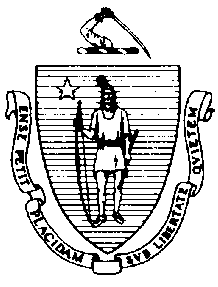 The Executive Office of Health and Human ServicesDepartment of Public HealthBureau of Environmental HealthCommunity Sanitation Program67 Forest Street, Suite # 100Marlborough, MA 01752Phone: 857-319-1211November 15, 2021Sheila Kelly, SuperintendentMCI Concord965 Elm StreetP.O. Box 9106Concord, MA 01742		(electronic copy)Re: Facility Inspection - Northeastern Correctional Center, ConcordDear Superintendent Kelly:In accordance with M.G.L. c. 111, §§ 5, 20, and 21, as well as Massachusetts Department of Public Health (Department) Regulations 105 CMR 451.000: Minimum Health and Sanitation Standards and Inspection Procedures for Correctional Facilities; 105 CMR 480.000: Storage and Disposal of Infectious or Physically Dangerous Medical or Biological Waste (State Sanitary Code, Chapter VIII); 105 CMR 590.000: Minimum Sanitation Standards for Food Establishments (State Sanitary Code Chapter X); the 2013 Food Code; 105 CMR 500.000 Good Manufacturing Practices for Food; and 105 CMR 205.000 Minimum Standards Governing Medical Records and the Conduct of Physical Examinations in Correctional Facilities; the Department’s Community Sanitation Program (CSP) conducted an inspection of the Northeastern Correctional Center on October 28, 2021 accompanied by Sergeant Marlon Medero, Environmental Health and Safety Officer. Violations noted during the inspection are listed below including 190 repeat violations.Should you have any questions, please don’t hesitate to contact me.									Sincerely,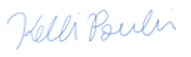 						Kelli Poulin						Environmental Health Inspector, CSP, BEHcc: 	Margret R. Cooke, Acting Commissioner, DPHNalina Narain, Director, BEH	Steven Hughes, Director, CSP, BEHMarylou Sudders, Secretary, Executive Office of Health and Human Services 		(electronic copy)	Carol A. Mici, Commissioner, DOC   							(electronic copy)Terrence Reidy, Secretary, EOPSS							(electronic copy)Timothy Gotovich, Director, Policy Development and Compliance Unit 			(electronic copy)	Marlon Medero, EHSO  								(electronic copy)Susan Rask, Health Director, Concord Board of Health					(electronic copy)	Clerk, Massachusetts House of Representatives						(electronic copy)	Clerk, Massachusetts Senate								(electronic copy)HEALTH AND SAFETY VIOLATIONS(* indicates conditions documented on previous inspection reports)GRALTON HALLEntrance105 CMR 451.353*	Interior Maintenance: Floor tiles damagedLobby105 CMR 451.353	Interior Maintenance: Unlabeled chemical bottleControl105 CMR 451.353*	Interior Maintenance: Ceiling paint damagedLibrary 105 CMR 451.353*	Interior Maintenance: Wall vent dustyDay Room 105 CMR 451.200*	Food Storage, Preparation and Service: Food storage not in compliance with                105 CMR 590.000, ice machine dirty  105 CMR 451.353*	Interior Maintenance: Wall vents dustyZoom Room	No Violations NotedRecords105 CMR 451.353	Interior Maintenance: One light outPre Release Office	No Violations NotedWEST UPFemale Staff Bathroom105 CMR 451.123*	Maintenance: Ceiling vent dustyInmate Bathroom105 CMR 451.123*	Maintenance: Floor finish damaged in shower # 3 and 4105 CMR 451.123*	Maintenance: Shower curtains dirty in shower # 3 and 4105 CMR 451.123*	Maintenance: Tile damaged outside of shower # 2 and 4105 CMR 451.130	Plumbing: Plumbing not maintained in good repair, shower # 1 and 2 out-of-order105 CMR 451.123	Maintenance: Three lights outCells105 CMR 451.141*	Screens: Screen damaged in cell # 147, 148, and 149105 CMR 451.353	Interior Maintenance: Window shades damaged in cell # 140, 141, 144, and 151105 CMR 451.350*	Structural Maintenance: Window cracked in cell # 141Hallway	No Violations NotedCPO Office105 CMR 451.350	Structural Maintenance: Window damagedWEST DOWNMale Staff Bathroom105 CMR 451.123*	Maintenance: Ceiling vent dustyInmate Bathroom105 CMR 451.123*	Maintenance: Wall tiles damaged in shower area105 CMR 451.123*	Maintenance: Grout cracked near showers 105 CMR 451.123*	Maintenance: Floor finish damaged in shower # 1-4105 CMR 451.123*	Maintenance: Paint damaged on ceiling access panel in shower # 2105 CMR 451.123	Maintenance: Ceiling access panel missing in shower # 3105 CMR 451.123*	Maintenance: Ceiling vent dusty105 CMR 451.123	Maintenance: Soap scum on shower curtains in shower # 1 and 2105 CMR 451.130	Plumbing: Plumbing not maintained in good repair, shower # 3 out-of-orderCells105 CMR 451.353	Interior Maintenance: Window shades damaged in cell # 120, 122, and 123105 CMR 451.350*	Structural Maintenance: Window damaged in cell # 124105 CMR 451.141*	Screens: Screen damaged in cell # 116, 123, and 125105 CMR 451.141	Screens: Screen damaged in cell # 121105 CMR 451.353*	Interior Maintenance: Floor paint damaged in cell # 123Union Office105 CMR 451.353	Interior Maintenance: Ceiling paint damagedBooking Office105 CMR 451.350*	Structural Maintenance: Window damagedHallway	No Violations NotedEAST UPMail Room	Unable to Inspect - LockedHallway	No Violations NotedJanitor’s Closet105 CMR 451.353*	Interior Maintenance: Ceiling vent dusty105 CMR 451.353	Interior Maintenance: Wet mop stored in bucketInmate Bathroom105 CMR 451.123	Maintenance: Wall damaged in shower # 3105 CMR 451.123*	Maintenance: Floor finish damaged in shower # 1-4105 CMR 451.123*	Maintenance: Lights rusted105 CMR 451.123*	Maintenance: Ceiling vent dusty near showers and toilets105 CMR 451.123*	Maintenance: Ceiling paint damaged105 CMR 451.130*	Hot Water: Shower water temperature recorded at 920F in shower # 3105 CMR 451.130	Plumbing: Plumbing not maintained in good repair, shower # 2 out-of-order105 CMR 451.123	Maintenance: Shower curtain dirty in shower # 3 and 4Cells105 CMR 451.353	Interior Maintenance: Window shades damaged in cell # 132 and 135105 CMR 451.141*	Screens: Screen damaged in cell # 127, 128, 132, 133, and 135105 CMR 451.141	Screens: Screen damaged in cell # 131 and 134105 CMR 451.353	Interior Maintenance: Floor paint damaged in cell # 131105 CMR 451.353	Interior Maintenance: Wall near bed damaged in cell # 138105 CMR 451.350*	Structural Maintenance: Window damaged in cell # 128105 CMR 451.350*	Structural Maintenance: Hole in window sill in cell # 136 and 138Fire Escape105 CMR 451.360*	Protective Measures: Effective measures against the presence of birds on the premises not taken, bird feces covered the window sillEAST DOWNHallway105 CMR 451.353*		Interior Maintenance: Water fountain dirty 105 CMR 451.353	Interior Maintenance: Floor tiles damaged in hallwayJanitor’s Closet105 CMR 451.353*		Interior Maintenance: Floor surface damaged105 CMR 451.130*	Plumbing: Plumbing not maintained in good repair, drain cover missing105 CMR 451.353*	Interior Maintenance: Ceiling vent dusty Inmate Bathroom105 CMR 451.123*	Maintenance: Wall tiles damaged outside of shower # 1, 3, and 4105 CMR 451.123*	Maintenance: Floor finish damaged in shower # 1, 2, 3, and 4105 CMR 451.123*	Maintenance: Walls worn in shower # 1, 2, 3, and 4105 CMR 451.123*	Maintenance: Soap scum on shower curtains in shower # 1 and 2105 CMR 451.123*	Maintenance: Paint damaged on ceiling access panel in shower # 1105 CMR 451.123*	Maintenance: Ceiling vent dusty near showers105 CMR 451.123*	Maintenance: Floor epoxy damaged throughout the bathroom105 CMR 451.126*	Hot Water: Hot water temperature recorded at 670F at handwash sink105 CMR 451.123*	Maintenance: Hole in the floor in shower # 2105 CMR 451.130*	Hot Water: Shower water temperature recorded at 650F in shower # 2105 CMR 451.130	Plumbing: Plumbing not maintained in good repair, drain cover loose in shower # 2105 CMR 451.130	Plumbing: Plumbing not maintained in good repair, shower # 4 out-of-order105 CMR 451.123	Maintenance: Light fixture not working properly, one light outCells105 CMR 451.353	Interior Maintenance: Window shades damaged in cell # 108105 CMR 451.350*	Structural Maintenance: Window damaged in cell # 10105 CMR 451.353*	Interior Maintenance: Floor damaged in cell # 111 105 CMR 451.353*	Interior Maintenance: Ceiling paint damaged in cell # 107105 CMR 451.353*	Interior Maintenance: Light cover missing in cell # 103105 CMR 451.141*	Screens: Screen damaged in cell # 107105 CMR 451.353*	Interior Maintenance: Hole in wall above the bed in cell # 108105 CMR 451.353*	Interior Maintenance: Wall paint damaged in cell # 113105 CMR 451.353*	Interior Maintenance: Light loose in cell # 106BASEMENTBoiler Room105 CMR 451.353*	Interior Maintenance: Wall damagedEquipment Storage105 CMR 451.353*	Interior Maintenance: Area generally dirty Laundry105 CMR 451.331*	Radiators and Heating Pipes: Pipes not properly insulated105 CMR 451.353*	Interior Maintenance: Lint build-up behind washers and dryers105 CMR 451.353	Interior Maintenance: Baseboard missing around perimeter of room105 CMR 451.353*	Interior Maintenance: Lint build-up on pipes in ceiling105 CMR 451.350*	Structural Maintenance: Wall damaged near door frame of boiler room   105 CMR 451.350*	Structural Maintenance: Wall damaged near stationary bike105 CMR 451.353	Interior Maintenance: Washing machine # 3 out-of-order105 CMR 451.353	Interior Maintenance: Floor tiles missingCulinary Art Program Storage105 CMR 451.353*	Interior Maintenance: Ceiling light cover damagedFC 4-903.11(B)(2)	Protection of Clean Items; Storing: Equipment and Utensils not stored covered or inverted, pots and pans not stored invertedElectrical Room105 CMR 451.350*	Structural Maintenance: Ceiling damaged105 CMR 451.353*	Interior Maintenance: Floor damaged105 CMR 451.353*	Interior Maintenance: Wood wall board water damagedCULINARY ARTS PROGRAMThe following Food Code violations listed in BOLD were observed to be corrected on-site.Dining Room (side closet)	No Violations NotedDining Room	No Violations NotedKitchenFC 5-202.12(A)	Plumbing System, Design: Handwashing sinks water temperature recorded at 1350FFC 3-701.11(D)	Contaminated Food, Disposition: Personal drink left uncoveredFC 4-501.11(B)	Maintenance and Operation, Equipment: Equipment components not maintained in a state of good repair, refrigerator gaskets moldyFC 3-304.12(A)	Preventing Contamination from Utensils: Scoop stored in flour containerFC 3-304.14(B)(2)	Preventing Contamination from Linens: Wet cloth not stored in sanitizer bucketFC 6-202.15(A)(3)*	Design, Construction, and Installation; Functionality: Exterior door not tight-fittingCulinary ShedFC 6-202.15(A)(3)*	Design, Construction, and Installation; Functionality: Door not tight-fittingFC 3-302.12	Preventing Food and Ingredient Contamination: Unlabeled food containers, ground beef unlabeledFARM DORM1st FLOORLobby105 CMR 451.130*	Plumbing: Plumbing not maintained in good repair, bubbler drain damagedCPO Office – East Down Side105 CMR 451.353*	Interior Maintenance: Ceiling tiles damaged  CPO Office – West Down Side	Unable to Inspect – LockedControl	No Violations NotedStaff Bathroom # 2105 CMR 451.123	Maintenance: Wall damaged above handwash sinkDeputy Superintendent’s Area	No Violations NotedStaff Bathroom # 1	No Violations NotedEAST DOWN (26-49)Hallway105 CMR 451.350*	Structural Maintenance: Door not rodent and weathertightUrine Lab	Unable to Inspect - LockedShower Room105 CMR 451.123*	Maintenance: Holes in the ceiling where the pipes were connected105 CMR 451.123	Maintenance: Soap scum on walls in shower # 2 and 3105 CMR 451.123	Maintenance: Shower curtain missing in shower # 2105 CMR 451.123	Maintenance: Drain cover missing outside showers105 CMR 451.123	Maintenance: Drain cover missing inside shower # 1-3Cells105 CMR 451.320*	Cell Size: Inadequate floor space in all cells105 CMR 451.353*	Interior Maintenance: Wall cracked under sink in cell # 42105 CMR 451.353*	Interior Maintenance: Ceiling paint damaged in cell # 28, 38, 42, and 44105 CMR 451.353	Interior Maintenance: Ceiling paint damaged in cell # 47105 CMR 451.353*	Interior Maintenance: Ceiling damaged in cell # 35105 CMR 451.353*	Interior Maintenance: Wall rusted around sink in cell # 29105 CMR 451.353	Interior Maintenance: Wall bubbling in cell # 27105 CMR 451.353	Interior Maintenance: Wall rusted under toilet in cell # 49105 CMR 451.353	Interior Maintenance: Wall rusted around toilet in cell # 39 and 45105 CMR 451.353	Interior Maintenance: Wall paint damaged in cell # 27105 CMR 451.353	Interior Maintenance: Wall dirty near top bunk bed in cell # 28105 CMR 451.130	Plumbing: Plumbing not maintained in good repair, water continuously running at handwash sink in cell # 34WEST DOWN (02-24)Barber Shop105 CMR 451.353*	Interior Maintenance: Unlabeled chemical bottle105 CMR 451.130	Hot Water: Water temperature recorded at 910F at handwash sink105 CMR 451.353	Interior Maintenance: Drain cover missing in handwash sinkSlop Sink Room105 CMR 451.353*	Interior Maintenance: Wet mop laying in the sink105 CMR 451.130	Plumbing: Plumbing not maintained in good repair, sink leakingHallway105 CMR 451.350*	Structural Maintenance: Door not rodent and weathertight105 CMR 451.353	Interior Maintenance: Floor tiles damagedShower Room105 CMR 451.123*	Maintenance: Wall vent dusty 105 CMR 451.130		Plumbing: Plumbing not maintained in good repair, floor drain cover missing in 		shower # 1105 CMR 451.123*	Maintenance: Shower curtains dirty in shower # 1-3105 CMR 451.123	Maintenance: Wall tiles damaged outside shower # 1105 CMR 451.123*	Maintenance: Soap scum on walls in shower # 1-3105 CMR 451.123	Maintenance: Ceiling unfinished in shower room105 CMR 451.123	Maintenance: Wall board broken in shower # 1105 CMR 451.130	Hot Water: Water temperature recorded at 800F in shower # 3Cells105 CMR 451.320*	Cell Size: Inadequate floor space in all cells105 CMR 451.353*	Interior Maintenance: Wall damaged in cell # 13 and 21105 CMR 451.353*	Interior Maintenance: Wall bubbling in cell # 4105 CMR 451.353*	Interior Maintenance: Ceiling bubbling in cell # 7 and 23105 CMR 451.350	Structural Maintenance: Window damaged in cell # 20105 CMR 451.353	Interior Maintenance: Light cover missing in cell # 23105 CMR 451.353	Interior Maintenance: Wall rusted around toilet in cell # 3	105 CMR 451.353	Interior Maintenance: Floor paint damaged in cell # 2, 7, 8, and 102nd FLOORClassroom105 CMR 451.353*	Interior Maintenance: Ceiling water damaged 105 CMR 451.141	Screens: Screen missingMOUD OfficeUnable to Inspect – In UseStaff Bathroom 105 CMR 451.353*	Interior Maintenance: Ceiling bubbling outside bathroom105 CMR 451.353*	Interior Maintenance: Wall bubbling outside bathroom Biohazard Storage	No Violations NotedMed Room	No Violations NotedGPS Counselor Office	No Violations NotedClassroom	No Violations NotedCRA Office105 CMR 451.200	Food Storage, Preparation and Service: Food preparation not in compliance with          105 CMR 590.000, interior of microwave oven dirty 105 CMR 451.141	Screens: Screen missing in window105 CMR 451.353	Interior Maintenance: Ceiling tile missingDOT Office105 CMR 451.353	Interior Maintenance: Ceiling tiles water stainedHSUMed Room105 CMR 451.353	Interior Maintenance: Ceiling tiles water stained105 CMR 451.130	Plumbing: Plumbing not maintained in good repair, faucet fixture loose at handwash sinkBathroom105 CMR 451.123	Maintenance: Wall paint damagedMedical Waste Log105 CMR 480.425(A)	Tracking Medical or Biological Waste for Treatment: Generator did not confirm the shipment was received by the treatment facility within 30 days on an approved tracking formEAST UP (76-99)Conference Room105 CMR 451.353	Interior Maintenance: Floor paint damagedHallway105 CMR 451.353	Interior Maintenance: Floor tiles damaged at shower room entranceShower Room105 CMR 451.123	Maintenance: Wall tiles missing in shower room105 CMR 451.123	Maintenance: Soap scum on curtain in shower # 2 and 3105 CMR 451.123		Maintenance: Mold observed on caulking in shower # 2105 CMR 451.123	Maintenance: Window exhaust fan dusty105 CMR 451.123	Maintenance: Window louvers dusty and damagedCells105 CMR 451.353	Interior Maintenance: Wall paint damaged in cell # 77 and 94105 CMR 451.353	Interior Maintenance: Wall rusted around toilet in cell # 85105 CMR 451.353	Interior Maintenance: Floor paint damaged in cell # 90, 97, and 98105 CMR 451.350	Structural Maintenance: Holes in wall near bed in cell # 92105 CMR 451.141	Screens: Screen damaged in cell # 95 and 99Janitors Closet	No Violations NotedWEST UP (51-74)Hallway105 CMR 451.350*	Structural Maintenance: Door not rodent and weathertightShower Room105 CMR 451.123*	Maintenance: Shower curtains dirty in shower # 1 and 2105 CMR 451.123*	Maintenance: Soap scum on walls in shower # 1-3105 CMR 451.123*	Maintenance: Wall vent fan dusty 105 CMR 451.123*	Maintenance: Soap scum on floor in shower # 1-3105 CMR 451.123*	Maintenance: Caulking loose in shower # 3105 CMR 451.130	Hot Water: Shower water temperature recorded at 1200F in shower # 1105 CMR 451.130	Plumbing: Plumbing not maintained in good repair, shower # 1 leakingTrash Closet105 CMR 451.353*	Interior Maintenance: Electrical box not secured to wallSlop Sink Area	No Violations NotedCells105 CMR 451.320*	Cell Size: Inadequate floor space in all cells105 CMR 451.353	Interior Maintenance: Wall rusted around toilet in cell # 52, 72, and 73105 CMR 451.353	Interior Maintenance: Wall damaged behind sink in cell # 58105 CMR 451.353	Interior Maintenance: Floor paint damaged in cell # 58, 62, and 70FOOD SERVICE AREAThe following Food Code violations listed in BOLD were observed to be corrected on-siteDay RoomFC 6-501.12(A)*	Maintenance and Operation; Cleaning: Facility not cleaned properly, ceiling fans dusty FC 4-602.11(E)(4)(b)	Cleaning of Equipment and Utensils, Frequency: Accumulation of soil observed on interior surfaces of ice machineDining RoomFC 6-501.12(A)*	Maintenance and Operation; Cleaning: Facility not cleaned properly, ceiling fans dusty FC 6-201.11*	Design, Construction, and Installation; Cleanability: Walls not smooth and easily cleanable, wall paint damaged Food Service Line	No Violations NotedKitchenFC 6-501.11*	Maintenance and Operation; Repairing: Facility not in good repair, several glass window panes broken throughout kitchenFC 5-205.15(B)	Plumbing System, Operations and Maintenance: Plumbing system not maintained in good repair, pipes to the right of warewash machine leakingFC 4-501.11(B)	Maintenance and Operation, Equipment: Equipment components not maintained in a 	state of good repair, gaskets dirty on dry storage cooler unitFC 4-501.11(B)	Maintenance and Operation, Equipment: Equipment components not maintained in a 	state of good repair, gaskets damaged on Traulsen warmer unitFC 5-205.15(B)	Plumbing System, Operations and Maintenance: Plumbing system not maintained in good repair, standing water under 1-compartment sinkFC 5-205.15(B)	Plumbing System, Operations and Maintenance: Plumbing system not maintained in good repair, 3-compartment sink continuously running and leaking underneathFC 6-501.114(A)	Maintenance and Operations; Maintaining Premises: Nonfunctional equipment not 	repaired or removed from premises, bottom oven out-of-orderFC 4-602.11(E)(4)(b)	Cleaning of Equipment and Utensils, Frequency: Mold growth observed on interior surfaces of ice machineFC 4-501.11(A)	Maintenance and Operation, Equipment: Equipment not maintained in a state of good repair, steam kettle leaking FC 6-202.13(B)	Design Construction and Installation; Functionality: Insect control devices located over food prep areaSlop Sink and Inmate Bathroom105 CMR 451.123*	Maintenance: Wall damaged105 CMR 451.130		Plumbing: No backflow preventer on slop sinkOfficeFC 3-302.12	Protection from Contamination After Receiving, Preventing Food and Ingredient Contamination: Food or food ingredients that have been removed from original packages not labeled with common name of food, seasoning not labeledRefrigerator # 1	No Violations NotedBack Hallway	No Violations NotedDry Storage		No Violations NotedFreezer # 8	No Violations NotedBASEMENTStairway105 CMR 451.353	Interior Maintenance: Wall paint damagedDay Room105 CMR 451.141*	Screens: Screen missing from wall exhaust fanChaplain’s RoomUnable to Inspect – LockedMuslim Prayer Room105 CMR 451.353	Interior Maintenance: Wall paint bubbling105 CMR 451.353	Interior Maintenance: Floor paint damagedChemical Area Hallway105 CMR 451.353*	Interior Maintenance: Ceiling tiles water stainedChemical Distribution Room105 CMR 451.353	Interior Maintenance: Walls damaged105 CMR 451.140		Adequate Ventilation: Inadequate ventilation, window exhaust fan blocked105 CMR 451.353	Interior Maintenance: Floor paint damagedChemical Storage	No Violations NotedPaper Goods Storage105 CMR 451.353*	Interior Maintenance: Wall paint damaged105 CMR 451.353	Interior Maintenance: Ceiling paint bubbling105 CMR 451.353	Interior Maintenance: Window pane damagedArmorer’s Room105 CMR 451.353	Interior Maintenance: Floor paint damagedTools and Keys Office105 CMR 451.350	Structural Maintenance: Ceiling damagedTool Crib105 CMR 451.350*	Structural Maintenance: Window broken105 CMR 451.331*	Radiators and Heating Pipes: Pipes not properly insulatedCarpenter’s Shop AreaElectrical Supply105 CMR 451.350*	Structural Maintenance: Window damagedBathroom105 CMR 451.123*	Maintenance: Floor damaged  105 CMR 451.130*	Plumbing: Plumbing not maintained in good repair, tank cover missing on toiletCarpenter’s Shop105 CMR 451.350*	Structural Maintenance: Side door not rodent and weathertightMaintenance105 CMR 451.200	Food Storage, Preparation and Service: Food preparation not in compliance with          105 CMR 590.000, interior of microwave oven dirtyBathroom105 CMR 451.123*	Maintenance: Ceiling vent dusty 105 CMR 451.123*	Maintenance: Wall damaged near sinkLaundry Area105 CMR 451.353*	Interior Maintenance: Ceiling paint damaged105 CMR 451.141*	Screens: Screen missing from wall exhaust fan105 CMR 451.353*	Interior Maintenance: Wall fan dusty105 CMR 451.353*	Interior Maintenance: Wall damaged near washers and underneath folding table105 CMR 451.353*	Interior Maintenance: Lint build-up on wall fan grate105 CMR 451.130		Plumbing: Plumbing not maintained in good repair, ceiling pipes leakingShower Room105 CMR 451.123*	Maintenance: Wall paint damaged above shower stalls105 CMR 451.123*	Maintenance: Wall damaged in shower room105 CMR 451.123*	Maintenance: Pipes not properly insulated, insulation damaged105 CMR 451.130*	Plumbing: Plumbing not maintained in good repair, shower drain cover loose in      shower # 7/8 and 9/10105 CMR 451.123*	Maintenance: Shower head casing damaged in shower # 6 105 CMR 451.130*	Plumbing: Plumbing not maintained in good repair, missing dial in shower # 3 and 4105 CMR 451.123*	Maintenance: Wall tiles damaged in shower # 4, 7, and 12VISITING/RECREATIONAL CENTER/GYMLobby105 CMR 451.353*	Interior Maintenance: Wall tiles damaged around perimeter of lobby105 CMR 451.353*	Interior Maintenance: Ceiling unfinished105 CMR 451.353*	Interior Maintenance: Ceiling tiles water stained105 CMR 451.200*	Food Storage, Preparation and Service: Food storage not in compliance with                 105 CMR 590.000, no functioning thermometer in refrigeratorInmate Bathroom105 CMR 451.123*	Maintenance: Missing floor tiles  105 CMR 451.123*	Maintenance: Partition rusted105 CMR 451.126*	Hot Water: Hot water temperature recorded at 810FSearch Room	No Violations NotedVisitor’s Bathroom	No Violations NotedStaff Locker Room105 CMR 451.123*	Maintenance: Soap scum on floor in shower105 CMR 451.130*	Plumbing: Plumbing not maintained in good repair, shower leaking First Aid Room105 CMR 451.200*	Food Storage, Preparation and Service: Food preparation not in compliance with          105 CMR 590.000, interior of microwave oven dirty Staff Bathroom105 CMR 451.123*	Maintenance: Ceiling vent dustyElectrical Room105 CMR 451.130*	Plumbing: Plumbing not maintained in good repair, slop sink clogged Cardio Room105 CMR 451.350*	Structural Maintenance: Door not rodent and weathertightWeight Room105 CMR 451.350*	Structural Maintenance: Doors not rodent and weathertight105 CMR 451.130	Plumbing: Plumbing not maintained in good repair, bubbler out-of-orderStorage Rooms	No Violations NotedFARM SERVICE GARAGETool Crib Room	No Violations NotedDumpsters105 CMR 451.370*	Garbage Storage: Lids to dumpsters not kept closedSwill Area	No Violations NotedCOW BARNHallway	No Violations NotedProperty Room	No Violations NotedProperty Storage105 CMR 451.350*	Structural Maintenance: Hole in ceiling 105 CMR 451.350*	Structural Maintenance: Ceiling damaged 105 CMR 451.350*	Structural Maintenance: Roof leaksInmate Locker Room105 CMR 451.123*	Maintenance: Baseboard heater damagedInmate Bathroom (in Locker Room)105 CMR 451.123	Maintenance: Sink damagedCow Barn Office105 CMR 451.200	Food Storage, Preparation and Service: Food preparation not in compliance with          105 CMR 590.000, interior of microwave oven dirty Booking	No Violations NotedPROGRAM BUILDING105 CMR 451.350*	Structural Maintenance: Side doors not rodent and weathertightIPS Office	No Violations NotedTreasurer’s Office	No Violations NotedOffice (left)	Unable to Inspect - LockedClassrooms 	No Violations NotedInmate Bathroom	No Violations NotedStaff Bathroom105 CMR 451.123	Maintenance: Ceiling vent dustySlop Sink105 CMR 451.353*	Interior Maintenance: Wet mop stored in bucketObservations and RecommendationsThe inmate population was 205 at the time of inspection.The medical waste storage freezer located on the 2nd floor of the West Down Building is severely damaged and in complete disrepair, the CSP recommends replacing this freezer.This facility does not comply with the Department’s Regulations cited above. In accordance with 105 CMR 451.404, please submit a plan of correction within 10 working days of receipt of this notice, indicating the specific corrective steps to be taken, a timetable for such steps, and the date by which correction will be achieved. The plan should be signed by the Superintendent or Administrator and submitted to my attention, at the address listed above.To review the specific regulatory requirements please visit our website at www.mass.gov/dph/dcs and click on "Correctional Facilities" (available in both PDF and RTF formats).To review the Food Establishment Regulations or download a copy, please visit the Food Protection website at www.mass.gov/dph/fpp and click on "Retail food". Then under DPH Regulations and FDA Code click "Merged Food Code" or "105 CMR 590.000 - State Sanitary Code Chapter X - Minimum Sanitation Standards for Food Establishments".To review the Labeling regulations please visit the Food Protection website at www.mass.gov/dph/fpp and click on “Food Protection Program regulations”. Then under Food Processing click “105 CMR 500.000: Good Manufacturing Practices for Food”.This inspection report is signed and certified under the pains and penalties of perjury.									Sincerely,									Kelli Poulin									Environmental Health Inspector, CSP, BEHCHARLES D. BAKERGovernorKARYN E. POLITOLieutenant Governor  